Dagsorden	: 	KredsstyrelsesmødeDato		:	Tirsdag den d. 17. januar 2017Tidspunkt	: 	Kl. 13.00 – 15.00Sted		:	Hotel FrederiksdalGodkendelse af referat. Godkendelse af dagsordenBeslutningspunktValg af FTR; Steen opstiller.Steen blev valgtDebatpunktGeneralforsamlingPunkter til dagsordenInput til beretningNoget om lønforbedringMedlemshvervningHelle Thornings udtalelser i PolitikenDe der plejer at komme, tager en med hver.Evt. invitere Carina Burskov eller Hultengren eller en, der siger noget om ytringsfrihed Helle Hjort BentzUdtalelser:InklusionLøn og rekrutteringBekymring om de 12 millionerDebatpunktMedlemstilbagegang i Kreds 33Hvilke tiltag kan vi tage for at få flere medlemmer?Udsagn i blandet orden.Der er noget i tidsånden.Vigtigt med indledende møder med nye ansatte ikke medlemmerDe andre medlemmer skal aktiveres i forhold til at presse ikke medlemmerFortæl de gode historier. Lønkroner, bedre forholdBrug netværkskortet Kan vi tilbyde noget?I materialet til nye medlemmer er der et argumentationskatalog.Spots i lokalradioer. Det gør de andre.Det er de kollektive gevinster, som skal være grundlaget i argumentationen. Ikke de personlige fordele.Tages op på generalforsamlingenTages op på KS mødet den 27. februarOrienteringspunktKontingentet pr. 1/8 2017Henning orienterede om, hvad der sker med kontingentet 1.august. De, der oplever at kontingentet stiger, skal have en god og grundig forklaring.Slides med tidsplan og forklaring omdelt Udmeldte, som vil melde sig ind igen, er en særlig gruppe, med særlige vilkår.OrienteringspunktNyt fra skolerne og PPR
Balsmose: Besøg fra Arbejdstilsynet. Man får en vejledning. Lidt mindre slemt end et pålæg. Peter K. er stoppet.Ølstykke: Ansættelsessamtaler torsdag.DebatpunktNæste møde: TR-netværk eller temamøde. Hvis temamøde: Tema?TR netværk Afholdes lokaltEvt.Husk inklusionsundersøgelsen. Kommer ud 18. januarHvad siger vi til ledelsesstrukturen, hvor lederne er fra en anden faggruppe?Punkter/temapunkter til kommende møder: 1. Hvordan foregår skemalægning, planlægning af fravær, dækning af sygdom helt konkret på jeres skole? Hvordan foregår vikardækningen? Hvad betyder selvstyrende team for jer? 2. Hvordan påvirker vi opinionen frem mod næste kommunalvalg?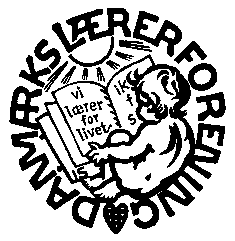 Danmarks LærerforeningEgedal Lærerkreds Rørsangervej 13, 3650 ØlstykkeTlf. 47 17 99 52,       FAX: 47 17 99 79        e-mail: 033@dlf.org